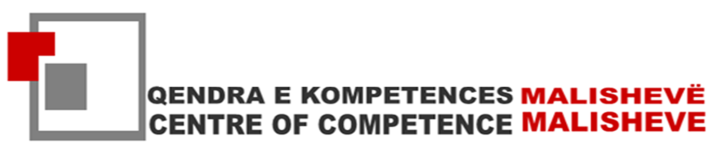 Ndermarrja per shitjen e produkteve te qumshti “KOS-Milk” ka ardhur ne perfundim se nevoitet blerja e nje veture te re per shefin e depertamentit te marketingut pasi qe vetura qe eshte ne perdorim eshte shume e demtuar dhe ne shume raste nuk mund te arrij ne kohe te klientet. Duke pasur parasysh hapat e me poshtem te procesit te blerjes te analizohet rasti I blerjes se vetures?Identifikimi I problemitKerkimi I informacioneve per blerjeVlersimi I alternativaveVendimi per blerjeRealizimi I blerjes________________________________________________________________________________________________________________________________________________________________________________________________________________________________________________________________________________________________________________________________________________________________________________________________________________________________________________________________________________________________________________________________________________________________________________________________________________________________________________________________________________________________________________________________________________________________________________________________________________________________________________________________________________________________________________________________________________________________________________________________________________________________________________________________________________________________________________________________________________________________________________________________________________________________________________________________________________________________________________________________________________________________________________________________________________________________________________________________________________________________________________________________________________________________________________________________________________________________________________________________________________________________________________________________________________________________________________________________________________________________________________________________________________________________________________________________________________________________________________________________________________________________________________________________________________________________________________________________________________________________________________________________________________________________________________________________________________________________________________________________________________________________________________________________________________________________________________________________________________________________________________________________________________________________________________________________________________________________________________________________________________________________________________________________________________________________________________________________________________________________________________________________________________________________________________________________________________________________________________________________________________________Depertamenti:  Shitje MarketingDepertamenti:  Shitje MarketingDepertamenti:  Shitje MarketingProf: Blerim Morina Prof: Blerim Morina Moduli:   Tregti Nr: 06Nr: 06Detyra: Procesi I BlerjesDetyra: Procesi I BlerjesDetyra: Procesi I BlerjesDetyra: Procesi I BlerjesKlasa: XIKohëzgjatja:  25  minutaKohëzgjatja:  25  minutaKohëzgjatja:  25  minutaMetoda: Grupore 4-5 personaMetoda: Grupore 4-5 persona